 MODULE 3 : ENTRETIEN DU VEHICULENombre maximum d’élèves : 5 Formateur : 1  enseignant de la conduite et de la sécurité routière expérimentéHoraires : 8h – 12h / 14h – 17hMoyens pédagogique : Supports de présentation théorique  (diaporama, tableau, DVD, vidéos)VéhiculesRéservation MIN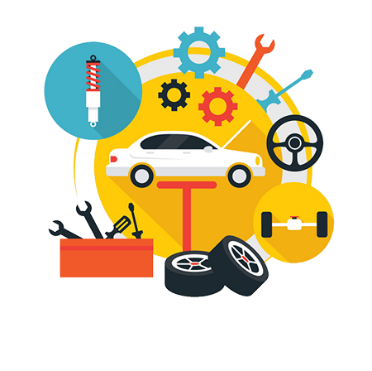 DEROULEMENT DE LA FORMATIONMATIN Théorie 2h : Agence de Chateaurenard Accueil des participantsPrésentation du déroulement de la journéeSavoir ce qu’est le temps de réaction, la distance de sécurité, la distance d’arrêt et la distance de freinageComment pratiquer un freinage d’urgence Comprendre les risques et l’incidence de la vitesse Comment adopter les bons gestes de sécurité et une conduite plus sûrePratique 2h : au MIN de Chateaurenard, espace privéPratiquer des freinages d’urgence avec utilisation de l’ABS et de l’AFUAPRES-MIDI Pratique 2h30 : au MIN de Chateaurenard, espace privé  Apprendre à changer une roue, une ampoule, mettre des chaines à neigeContrôler les plaquettes et disques de freins, apprendre à ajuster les niveaux (huiles, liquides de refroidissement)Retour à l’agence 30 min : Remise d’une attestation de formation Post Permis